MATEMATYCZNY KALENDARZZapraszam uczniów klas 4 i 5 do rozwiązywania zadań. Uczniowie, którzy wykonają poprawnie zadania i pokażą wyniki nauczycielowi matematyki otrzymają plusy. Zgromadzone do końca roku plusy nauczyciel zamieni na oceny celujące ( sześć plusów - ocena celująca). Zadania ukazywać będą się raz w miesiącu.MarzecW kalendarzu świąt nietypowych 18 marca jest Dniem Mózgu i w tym dniu zapraszam do rozbudzenia Waszych szarych komórekZadanie 1Uzupełnij sudoku: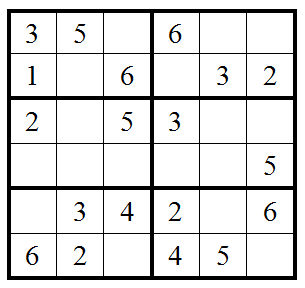 Zadanie 2W kwadrat wpisz liczby od 1 do 9 tak, aby suma w rzędach, kolumnach i po przekątnych wynosiła 15. 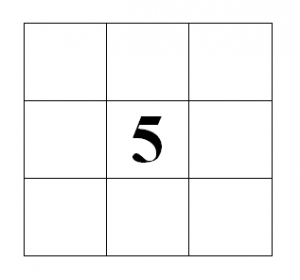 Zadanie 3Policz, ile trójkątów widzisz na rysunku. Zastanów się jakiej wielkości są trójkąty.Ile jest trójkątów podanej wielkości i ile jest ich w sumie.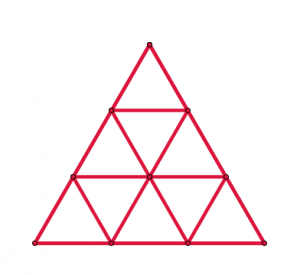 